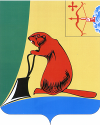 АДМИНИСТРАЦИЯ ТУЖИНСКОГО МУНИЦИПАЛЬНОГО РАЙОНАКИРОВСКОЙ ОБЛАСТИПОСТАНОВЛЕНИЕОб утверждении административного регламента предоставления муниципальной услуги «Согласование переустройства и (или) перепланировки жилого помещения на территории муниципального образования Тужинский муниципальный район»В соответствии с Федеральным законом от 27.07.2010 № 210-ФЗ «Об организации предоставления государственных и муниципальных услуг», постановлением администрации Тужинского муниципального района от 17.02.2011 № 53 «Об административных регламентах предоставления муниципальных услуг» администрация Тужинского муниципального района ПОСТАНОВЛЯЕТ:1. Утвердить административный регламент предоставления муниципальной услуги «Согласование переустройства и (или) перепланировки  жилого помещения на территории муниципального образования Тужинский муниципальный район» (далее — административный регламент) согласно приложению.2. Признать утратившими силу постановления администрации Тужинского муниципального района:от 05.03.2015 №113 «Об утверждении административного регламента предоставления муниципальной услуги «Согласование переустройства и (или) перепланировки жилого помещения на территории муниципального образования Тужинский муниципальный район»;от 15.06.2016 №189 «О внесении изменений в постановление администрации Тужинского муниципального района от 05.03.2015 №113»;от 20.01.2017 №14 «О внесении изменений в постановление администрации Тужинского муниципального района от 05.03.2015 №113».3. Разместить административный регламент на официальном сайте администрации Тужинского муниципального района, в сети Интернет и на Едином портале государственных и муниципальных услуг (www.gosuslugi.ru).4. Настоящее постановление вступает в силу с момента опубликования в Бюллетене муниципальных нормативных правовых актов органов местного самоуправления Тужинского муниципального района Кировской области.5. Контроль за соблюдением административного регламента возложить на заведующую отделом по жизнеобеспечению администрации Тужинского муниципального района Ногину Н.Ю.                                                                        ПриложениеУТВЕРЖДЕНпостановлением администрации Тужинского муниципального района от 06.06.2017 № 183АДМИНИСТРАТИВНЫЙ РЕГЛАМЕНТпредоставления муниципальной услуги«Согласование переустройства и (или) перепланировки жилого помещения на территории муниципального образования Тужинский муниципальный район»1. Общие положенияПредмет регулированияАдминистративный регламент предоставления муниципальной услуги  «Согласование переустройства и (или) перепланировки жилого помещения на территории муниципального образования Тужинский муниципальный район» (далее - Административный регламент) определяет круг заявителей, стандарт предоставления муниципальной услуги, состав, последовательность и сроки выполнения административных процедур, требования к порядку их выполнения, в том числе особенности выполнения административных процедур в электронной форме, а также особенности выполнения административных процедур в многофункциональном центре, формы контроля за исполнением Административного регламента, досудебный (внесудебный) порядок обжалования решений и действий (бездействия) органа, предоставляющего муниципальную услугу, а также должностных лиц, муниципальных служащих при осуществлении полномочий по предоставлению муниципальной услуги. Основные понятия в настоящем Административном регламенте используются в том же значении, в котором они приведены в Федеральном законе от 27.07.2010 № 210-ФЗ «Об организации предоставления государственных и муниципальных услуг» и иных нормативных правовых актах Российской Федерации и Кировской области.Круг заявителейЗаявителем при предоставлении муниципальной услуги является физическое или юридическое лицо, являющееся собственником жилого помещения (за исключением государственных органов и их территориальных органов, органов государственных внебюджетных фондов и их территориальных органов, органов местного самоуправления), либо его уполномоченный представитель, обратившееся с запросом о предоставлении муниципальной услуги, выраженным в письменной или электронной форме, (далее – заявление).1.3. Требования к порядку информирования о предоставлении муниципальной услуги1.3.1. Справочная информация о предоставлении муниципальной услуги:  Адрес местонахождения исполнителя: 612220, пгт Тужа, ул. Горького, д. 5, 2 этаж, каб. № 19. График работы: пн. - чт. с 08-00 до 17-00, пт. с 08-00 до 16-00обед с 12-00 до 13-00, выходные: сб.- вс. Телефон: 8 (83340) 2-17-62официальный сайт на Едином портале государственных и муниципальных услуг (далее – сеть Интернет) – www.gosuslugi.ru.1.3.2. Способы информирования о предоставлении муниципальной услуги:1.3.2.1. В форме публичного информирования:на официальном сайте – www.gosuslugi.ru;на информационном стенде в здании администрации размещаются следующие сведения: общий режим работы администрации,номера телефонов специалистов администрации, участвующих в предоставлении муниципальной услуги,порядок предоставления муниципальной услуги (в текстовом виде),перечень, формы документов для заполнения, образцы заполнения документов,основания для отказа в предоставлении муниципальной услуги,порядок обжалования решений и (или) действий (бездействия) должностных лиц, участвующих в предоставлении муниципальной услуги,перечень нормативных правовых актов, регулирующих деятельность по предоставлению муниципальной услуги.1.3.2.2. В форме индивидуального информирования:устно:по телефонам для справок (консультаций),лично;письменно – путем направления заявлений, запросов, обращений  (далее – обращений) почтой или лично.1.3.3. Индивидуальное устное информирование осуществляется специалистом, в должностные обязанности которого входит работа по организации предоставления муниципальной услуги (далее – специалист), во время личного приема.Информирование (консультирование) осуществляется по следующим вопросам:перечень документов, необходимых для предоставления муниципальной услуги, комплектность (достаточность) предоставленных документов;источник получения документов, необходимых для предоставления муниципальной услуги (орган власти, организация и их местонахождение);требования к заверению документов;входящие номера, под которыми зарегистрированы в системе делопроизводства заявления и прилагаемые к ним материалы;время приема и выдачи документов специалистом администрации;срок принятия решения о предоставлении муниципальной услуги или об отказе в ее предоставлении;досудебный (внесудебный) порядок обжалования решений и (или) действий (бездействия), принимаемых и осуществляемых администрацией в ходе предоставления муниципальной услуги;категории заявителей, имеющих право на получение муниципальной услуги.Информирование по иным вопросам осуществляется на основании письменного обращения.1.3.4. Индивидуальное письменное информирование заявителя осуществляется путем направления письма почтой России или электронного письма, соответственно, на его почтовый либо электронный адрес.Индивидуальное письменное информирование должно содержать: ответы на поставленные заявителем вопросы в простой, четкой и понятной форме; должность, фамилию, инициалы и номер телефона исполнителя. Ответ подписывается главой администрации. Письмо направляется в срок, не превышающий 30 дней со дня регистрации письменного обращения заявителя.Стандарт предоставления муниципальной услуги2.1. Наименование  муниципальной  услугиНаименование муниципальной услуги: «Согласование переустройства и (или) перепланировки жилого помещения на территории муниципального образования Тужинский муниципальный район» (далее - муниципальная услуга).2.2. Наименование органа, предоставляющего муниципальную услугу2.2.1. Органом, предоставляющим муниципальную услугу, является администрация Тужинского муниципального района.  2.2.2. Структурным подразделением администрации, ответственным за непосредственное предоставление муниципальной услуги, является отдел жизнеобеспечения администрации Тужинского муниципального района (далее – Отдел).2.3. Результат предоставления муниципальной услугиРезультатом предоставления муниципальной услуги является:принятие решения о согласование переустройства и (или) перепланировки жилого помещения;принятие решения об отказе в согласовании переустройства и (или) перепланировки жилого помещения.  2.4. Срок предоставления муниципальной услугиСрок предоставления муниципальной услуги составляет не более 45 дней со дня представления в администрацию документов, обязанность по представлению которых в соответствии с пунктом 2.6 настоящего Административного регламента возложена на заявителя. В случае представления заявителем документов, указанных в пункте 2.6 настоящего Административного регламента, через многофункциональный центр срок принятия решения о переводе или об отказе в переводе помещения исчисляется со дня передачи многофункциональным центром таких документов в администрацию.2.5. Правовые основания для предоставления муниципальной услугиПредоставление муниципальной услуги осуществляется в соответствии с:Жилищным кодексом Российской Федерации («Собрание законодательства РФ», 03.01.2005, № 1 (часть 1), ст. 14, «Российская газета», № 1, 12.01.2005, «Парламентская газета», № 7-8, 15.01.2005); Федеральным  законом  от 27.07.2010 № 210-ФЗ  «Об  организации  предоставления государственных  и  муниципальных  услуг» («Российская газета», № 168, 30.07.2010, «Собрание законодательства РФ», 02.08.2010, N 31, ст. 4179);Федеральным законом  от 06.10.2003 № 131-ФЗ «Об общих принципах организации местного самоуправления в Российской Федерации» («Собрание законодательства РФ», 06.10.2003, № 40, ст. 3822, «Парламентская газета», № 186, 08.10.2003, «Российская газета», № 202, 08.10.2003)	;постановлением Правительства Российской Федерации от 28.01.2006  № 47 «Об утверждении Положения о признании помещения жилым помещением, жилого помещения непригодным для проживания и многоквартирного дома аварийным и подлежащим сносу или реконструкции» («Собрание законодательства РФ», 06.02.2006, № 6, ст. 702, «Российская газета», № 28, 10.02.2006); постановлением Правительства Российской Федерации от 13.08.2006 № 491 «Об утверждении Правил содержания общего имущества в многоквартирном доме и правил изменения размера платы за содержание и ремонт жилого помещения в случае оказания услуг и выполнения работ по управлению, содержанию и ремонту общего имущества в многоквартирном доме ненадлежащего качества и (или) с перерывами, превышающими установленную продолжительность» («Собрание законодательства РФ», 21.08.2006, № 34, ст. 3680, «Российская газета», № 184, 22.08.2006); постановлением Правительства Российской Федерации от 28.04.2005 № 266 «Об утверждении формы заявления о переустройстве и (или) перепланировке жилого помещения и формы документа, подтверждающего принятие решения о согласовании переустройства и (или) перепланировки жилого помещения» («Российская газета», № 95, 06.05.2005, «Собрание законодательства РФ», 09.05.2005, № 19, ст. 1812);соглашениями от 01.02.2017 года с органами местного самоуправления поселений, входящих в состав муниципального района о передаче отдельных полномочий по решению вопросов местного значения в области градостроительной деятельности;Уставом муниципального образования Тужинский муниципальный район; настоящим Административным регламентом.2.6. Исчерпывающий перечень документов, необходимых для предоставления муниципальной услуги2.6.1. Для проведения переустройства и (или) перепланировки жилого помещения заявитель представляет 2.6.1.1. Заявление о переустройстве и (или) перепланировке жилого помещения (далее - заявление) по форме, утверждённой уполномоченным Правительством Российской Федерации федеральным органом исполнительной власти.  2.6.1.2. Правоустанавливающие документы на переустраиваемое и (или) перепланируемое жилое помещение (подлинники или засвидетельствованные в нотариальном порядке копии).2.6.1.3. Подготовленный и оформленный в установленном порядке проект переустройства и (или) перепланировки переустраиваемого и (или) перепланируемого жилого помещения.2.6.1.4. Технический паспорт переустраиваемого и (или) перепланируемого жилого помещения.2.6.1.5. Согласие в письменной форме всех членов семьи нанимателя (в том числе временно отсутствующих членов семьи нанимателя), занимающих переустраиваемое и (или) перепланируемое жилое помещение на основании договора социального найма (в случае, если заявителем является уполномоченный наймодателем на представление предусмотренных настоящим пунктом документов наниматель переустраиваемого и (или) перепланируемого жилого помещения по договору социального найма).2.6.1.6. Заключение органа по охране памятников архитектуры, истории и культуры о допустимости проведения переустройства и (или) перепланировки жилого помещения, если такое жилое помещение или дом, в котором оно находится, является памятником архитектуры, истории или культуры.2.6.2. Документы, указанные в подпунктах 2.6.1.2 (в случае, если документы (их копии или сведения, содержащиеся в них) отсутствуют в Едином государственном реестре прав на недвижимое имущество и сделок с ним), 2.6.1.3, 2.6.1.5 пункта 2.6.1 настоящего Административного регламента, заявитель должен предоставить самостоятельно. 2.6.3. Документы (их копии или сведения, содержащиеся в них), указанные в подпунктах 2.6.1.2 (в случае, если право на переустраиваемое и (или) перепланируемое помещение зарегистрировано в Едином государственном реестре прав на недвижимое имущество и сделок с ним), 2.6.1.4, 2.6.1.6 пункта 2.6.1 настоящего Административного регламента, запрашиваются администрацией в рамках межведомственного информационного взаимодействия в государственных органах, органах местного самоуправления и подведомственных государственным органам или органам местного самоуправления организациях, в распоряжении которых находятся указанные документы, если заявитель не представил указанные документы по собственной инициативе.2.6.4. При предоставлении муниципальной услуги администрация не вправе требовать от заявителя:представления документов и информации или осуществления действий, представление или осуществление которых не предусмотрено нормативными правовыми актами, регулирующими отношения, возникающие в связи с предоставлением муниципальной услуги;представления документов и информации, которые в соответствии с нормативными правовыми актами Российской Федерации, нормативными правовыми актами Кировской области и муниципальными правовыми актами находятся в распоряжении государственных органов, предоставляющих муниципальную услугу, иных государственных органов, органов местного самоуправления и (или) подведомственных государственным органам и органам местного самоуправления организаций, участвующих в предоставлении государственных или муниципальных услуг, за исключением документов, указанных в части 6 статьи 7 Федерального закона от 27.07.2010 № 210-ФЗ «Об организации предоставления государственных и муниципальных услуг»;осуществления действий, в том числе согласований, необходимых для получения государственных и муниципальных услуг и связанных с обращением в иные государственные органы, органы местного самоуправления, организации, за исключением получения услуг и получения документов и информации, предоставляемых в результате предоставления таких услуг, включенных в перечни, указанные в части 1 статьи 9 Федерального закона от 27.07.2010 № 210-ФЗ «Об организации предоставления государственных и муниципальных услуг».2.7. Исчерпывающий перечень оснований для отказа в приеме документов, необходимых для предоставления  муниципальной услугОснования для отказа в приеме документов, необходимых для предоставления муниципальной услуги: заявление о переустройстве и (или) перепланировке жилого помещения не соответствует требованиям, указанным в пункте 2.6.1.1 настоящего Административного регламента;текст письменного заявления (в том числе в форме электронного документа) не поддается прочтению.2.8. Исчерпывающий перечень оснований для отказа в предоставлении  муниципальной услугиОснованиями для отказа в предоставлении муниципальной услуги являются: 2.8.1. Непредставление определенных пунктом 2.6 настоящего Административного регламента документов, обязанность по представлению которых, с учетом пункта 2.6.3 настоящего Административного регламента возложена на заявителя.2.8.2. Поступление в администрацию ответа органа государственной власти, органа местного самоуправления либо подведомственной органу государственной власти или органу местного самоуправления организации на межведомственный запрос, свидетельствующего об отсутствии документа и (или) информации, необходимых для проведения переустройства и (или) перепланировки жилого помещения в соответствии с пунктом 2.6.3 настоящего Административного регламента, и неполучения от заявителя такого документа и (или) информации в течение пятнадцати рабочих дней со дня направления ему уведомления о получения такого ответа и предложения представить указанный документ и (или) информацию. 2.8.3. Представление документов в ненадлежащий орган.2.8.4. Несоответствие проекта переустройства и (или) перепланировки жилого помещения требованиям законодательства.2.9.  Размер платы, взимаемой с заявителя при предоставлении муниципальной услугиМуниципальная  услуга предоставляется бесплатно.2.10. Максимальный срок ожидания в очереди  при подаче заявления о предоставлении муниципальной услуги и при получении результата предоставления муниципальной услугиМаксимальный срок ожидания в очереди при личном обращении при подаче заявления о предоставлении муниципальной услуги и при получении результата предоставления муниципальной услуги составляет не более 15 минут.2.11. Срок и порядок регистрации заявления о предоставлении муниципальной услугиЗаявление, представленное в письменной форме, и приложенные к нему документы при личном обращении регистрируется в установленном порядке в день обращения заявителя.Заявление, поступившее посредством почтовой или электронной связи, в том числе через официальный сайт администрации, Единый портал или Региональный портал, подлежит обязательной регистрации в течение 3 рабочих дней с момента поступления его в администрацию. 2.12. Требования к помещениям предоставления муниципальной услуги2.12.1. Помещения для предоставления муниципальной услуги оснащаются местами для ожидания, информирования, заполнения заявлений и иных документов, приема заявителей.2.12.2. Места для заполнения заявлений и иных документов оборудуются стульями, столами (стойками), бланками заявлений, письменными принадлежностями.2.12.3. Места для информирования должны быть оборудованы информационными стендами, содержащими следующую информацию:   график работы (часы приема), контактные телефоны (телефон для справок), адрес официального сайта администрации в сети Интернет, адреса электронной почты;образцы заявлений и перечни документов, необходимых для предоставления муниципальной услуги;порядок обжалования решений, действий (бездействия) администрации, ее должностных лиц, либо муниципальных служащих.2.12.4. Кабинеты (кабинки) приема заявителей должны быть оборудованы информационными табличками с указанием:номера кабинета (кабинки);фамилии, имени и отчества специалиста, осуществляющего прием заявителей;дней и часов приема, времени перерыва на обед.2.12.5. Каждое рабочее место специалиста должно быть оборудовано персональным компьютером с возможностью доступа к необходимым информационным базам данных и печатающим устройством (принтером).2.13. Показатели доступности и качества муниципальной услуги2.13.1. Показателями доступности муниципальной услуги являются:транспортная доступность к местам предоставления муниципальной услуги;наличие различных каналов получения информации о порядке получения муниципальной услуги и ходе ее предоставления;обеспечение для заявителя возможности подать заявление о предоставлении муниципальной услуги в форме электронного документа, в том числе с использованием Единого портала, Регионального портала.2.13.2. Показателями качества муниципальной услуги являются:соблюдение срока предоставления муниципальной услуги;отсутствие поданных в установленном порядке или признанных обоснованными жалоб на решения или действия (бездействие) администрации, ее должностных лиц, либо муниципальных служащих, принятые или осуществленные при предоставлении муниципальной услуги. 2.14. Требования, учитывающие особенности предоставления муниципальной услуги в электронной форме и многофункциональном центре2.14.1. Особенности предоставления муниципальной услуги в электронной форме:получение информации о предоставляемой муниципальной услуге в сети Интернет, в том числе на официальном сайте администрации, Едином портале, Региональном портале.получение и копирование формы заявления, необходимой для получения муниципальной услуги в электронной форме в сети Интернет, в том числе на официальном сайте администрации, Едином портале, Региональном портале;представление заявления в электронной форме с использованием сети Интернет, в том числе Единого портала, Регионального портала через «Личный кабинет пользователя»;осуществление с использованием Единого портала, Регионального портала мониторинга хода предоставления муниципальной услуги через «Личный кабинет пользователя»;получение результатов предоставления муниципальной услуги в электронном виде на Едином портале, Региональном портале через «Личный кабинет пользователя», если это не запрещено федеральным законом.2.14.2. В случае обращения заявителя в многофункциональный центр (при его наличии), документы на предоставление муниципальной услуги направляются в администрацию в порядке, предусмотренном соглашением, заключенным между многофункциональным центром и администрацией.3. Состав, последовательность и сроки выполнения административных процедур, требования к порядку их выполнения, в том числе особенности выполнения административных процедур (действий) в электронной форме, а также особенности выполнения административных процедур в многофункциональных центрах3.1. Описание последовательности действий при предоставлении муниципальной услугиПредоставление муниципальной услуги включает в себя следующие административные процедуры:прием и регистрация документов;формирование и направление межведомственных запросов;рассмотрение документов и принятие решения о согласовании или об отказе в согласовании переустройства и (или) перепланировки жилого помещения.Блок-схема предоставления муниципальной услуги приведена в приложении № 1 к Административному  регламенту.3.2. Описание последовательности административных действий при приеме и регистрации документовЗаявитель для получения муниципальной услуги представляет документы непосредственно в администрацию либо через многофункциональный центр (при его наличии).Основанием для начала административной процедуры является поступление в администрацию документов от заявителя.Специалист, ответственный за прием и регистрацию документов:регистрирует в установленном порядке поступившие документы;устанавливает наличие оснований для отказа в приеме документов, указанных в пункте 2.7 настоящего Административного регламента, и, при наличии такого основания, оформляет и выдает (направляет) заявителю уведомление об отказе в приеме документов для предоставления муниципальной услуги (приложение № 2 к Административному регламенту), если фамилия и почтовый (электронный) адрес заявителя поддаются прочтению;при отсутствии основания для отказа в приеме документов выдаёт заявителю расписку в получении документов с указанием их перечня и даты их получения, а также с указанием перечня документов, которые будут получены по межведомственным запросам (приложение № 3 к Административному регламенту). В случае представления документов через многофункциональный центр уведомление об отказе в приеме документов или расписка в получении от заявителя документов выдается указанным многофункциональным центром.Результатом выполнения административной процедуры будет являться:регистрация поступивших документов; направление заявителю уведомления об отказе в приеме документов или расписки в получении документов с указанием их перечня и даты их получения, а также с указанием перечня документов, которые будут получены по межведомственным запросам.Максимальный срок выполнения действий не может превышать 1 дня.3.3. Описание последовательности административных действий при формировании и направлении межведомственных запросов3.3.1. В случае если заявителем по собственной инициативе не были представлены документы, указанные в пункте 2.6.3 настоящего Административного регламента, специалист, ответственный за предоставление муниципальной услуги, формирует и направляет межведомственные запросы в соответствующие государственные органы, органы местного самоуправления, а также подведомственные таким органам организации, для получения необходимых документов (сведений, содержащиеся в них).Результатом выполнения административной процедуры будет являться поступление запрошенных документов (сведений, содержащихся в них) в распоряжение администрации, либо ответа об отсутствии запрошенных документов в распоряжении государственных органов, органов местного самоуправления, а также подведомственных таким органам организаций.Максимальный срок выполнения действий не может превышать 10 дней.3.3.2. В случае поступления в администрацию ответа органа государственной власти, органа местного самоуправления либо подведомственной органу государственной власти или органу местного самоуправления организации на межведомственный запрос, свидетельствующего об отсутствии документа и (или) информации, необходимых для проведения переустройства и (или) перепланировки жилого помещения, специалист, ответственный за предоставление муниципальной услуги, направляет заявителю уведомление о получении такого ответа с предложением представить документ и (или) информацию, необходимые для проведения переустройства и (или) перепланировки жилого помещения, в течение пятнадцати рабочих дней со дня направления уведомления.При неполучении от заявителя в течение пятнадцати рабочих дней со дня направления уведомления документов и (или) информации, необходимых для проведения переустройства и (или) перепланировки жилого помещения, отсутствующих в распоряжении органа государственной власти, органа местного самоуправления либо подведомственной органу государственной власти или органу местного самоуправления организации, специалист, ответственный за предоставление муниципальной услуги подготавливает проект решения об отказе в согласовании переустройства и (или) перепланировки жилого помещения и не позднее чем через три рабочих дня со дня принятия такого решения выдает или направляет решение об отказе в согласовании переустройства и (или) перепланировки жилого помещения заявителю по адресу, указанному в заявлении.3.4.	Описание последовательности административных действий при рассмотрении документов и принятии решения о согласовании или об отказе в согласовании переустройства и (или) перепланировки жилого  помещенияОснованием для начала административной процедуры является поступление в администрацию документов, необходимых для рассмотрения заявления о переустройстве и (или) перепланировке жилого помещения. Поступившие и зарегистрированные в установленном порядке документы рассматривает специалист, ответственный за предоставление муниципальной услуги.Специалист, ответственный за предоставление муниципальной услуги:устанавливает наличие оснований для отказа в предоставлении муниципальной услуги, предусмотренных пунктами 2.8.1, 2.8.3, 2.8.4 настоящего Административного регламента;в случае наличия оснований подготавливает решение об отказе в согласовании переустройства и (или) перепланировки жилого помещения с указанием основания отказа и не позднее чем через три рабочих дня со дня принятия такого решения выдает или направляет его заявителю по адресу, указанному в заявлении;в случае отсутствия оснований для отказа в предоставлении муниципальной услуги подготавливает решение администрации о согласовании переустройства и (или) перепланировки жилого помещения и документ, подтверждающий принятие такого решения по форме, утверждённой постановлением Правительства Российской Федерации от 28.04.2005 № 266 «Об утверждении формы заявления о переустройстве и (или) перепланировке жилого помещения и формы документа, подтверждающего принятие решения о согласовании переустройства и (или) перепланировки жилого помещения», и не позднее чем через три рабочих дня со дня принятия решения о согласовании выдает указанный документ или направляет его заявителю по адресу, указанному в заявлении. Результатом выполнения административной процедуры будет являться выдача или направление заявителю документа, подтверждающего принятие решения о согласовании переустройства и (или) перепланировки жилого помещения, либо решения об отказе в согласовании. В случае представления заявления о переустройстве и (или) перепланировке через многофункциональный центр документ, подтверждающий принятие решения, направляется в многофункциональный центр, если иной способ его получения не указан заявителем.Максимальный срок выполнения действий не может превышать34 дня ( не должен превышать сроков, которые установлены федеральным законодательством, а в совокупности - не должны превышать установленный административным регламентом общий срок предоставления муниципальной услуги.)4. Формы контроля за исполнением Административного регламента4.1. Контроль за исполнением положений настоящего Административного регламента осуществляется главой района или уполномоченными им должностными лицами.Перечень уполномоченных должностных лиц, осуществляющих контроль, и периодичность осуществления контроля устанавливается муниципальным правовым актом администрации.Глава района, а также уполномоченное им должностное лицо, осуществляя контроль, вправе:контролировать соблюдение порядка и условий предоставления муниципальной услуги;в случае выявления нарушений требований настоящего Административного регламента требовать устранения таких нарушений, давать письменные предписания, обязательные для исполнения;назначать ответственных специалистов администрации для постоянного наблюдения за предоставлением муниципальной услуги;запрашивать и получать необходимые документы и другую информацию, связанные с осуществлением муниципальной услуги, на основании письменных и устных заявлений физических и юридических лиц, вышестоящих органов власти и контролирующих организаций в сроки, установленные в заявлении или законодательством Российской Федерации.Плановые и внеплановые проверки полноты и качества предоставления муниципальной услуги осуществляются главой района, а также уполномоченными им должностными лицами в соответствии с распоряжением администрации, но не реже раз в год.4.2. Ответственность специалистов закрепляется в их должностных регламентах (инструкциях).4.3. Физические и юридические лица могут принимать участие в электронных опросах, форумах и анкетировании по вопросам удовлетворенности полнотой и качеством предоставления муниципальной услуги, соблюдения положений настоящего Административного регламента.5. Досудебный (внесудебный) порядок обжалования решений идействий (бездействия) органа, предоставляющего муниципальнуюуслугу, а также их должностных лиц5.1. Решения и действия (бездействие) органа, предоставляющего муниципальную услугу, должностного лица органа, предоставляющего муниципальную услугу, либо муниципального служащего могут быть обжалованы в досудебном порядке.5.2. Досудебный порядок обжалования 5.2.1. Заявитель может обратиться с жалобой, в том числе в следующих случаях:нарушение срока регистрации заявления о предоставлении муниципальной услуги;нарушение срока предоставления муниципальной услуги;требование у заявителя документов, не предусмотренных нормативными правовыми актами Российской Федерации, нормативными правовыми актами Кировской области, муниципальными правовыми актами для предоставления муниципальной услуги;отказ в приеме документов, предоставление которых предусмотрено нормативными правовыми актами Российской Федерации, нормативными правовыми актами Кировской области, муниципальными правовыми актами для предоставления муниципальной услуги;отказ в предоставлении муниципальной услуги, если основания для отказа не предусмотрены федеральными законами и принятыми в соответствии с ними иными нормативными правовыми актами Российской Федерации, нормативными правовыми актами Кировской области, муниципальными правовыми актами;требование внесения заявителем при предоставлении муниципальной услуги платы, не предусмотренной нормативными правовыми актами Российской Федерации, нормативными правовыми актами Кировской области, муниципальными правовыми актами;отказ органа, предоставляющего муниципальную услугу, должностного лица органа, предоставляющего муниципальную услугу, в исправлении допущенных опечаток и ошибок в выданных в результате предоставления муниципальной услуги документах, либо нарушение установленного срока таких исправлений.5.2.2. Жалоба подается в письменной форме на бумажном носителе, в том числе при личном приеме заявителя, в электронной форме в орган, предоставляющий муниципальную услугу.Жалобы на решения, принятые руководителем органа, предоставляющего муниципальную услугу, подаются в вышестоящий орган (при его наличии) либо, в случае его отсутствия, рассматриваются непосредственно руководителем органа, предоставляющего муниципальную услугу.5.2.3. Жалоба может быть направлена по почте, через многофункциональный центр (при его наличии), официальный сайт органа, предоставляющего муниципальную услугу, в сети Интернет, Единого портала, Регионального портала, а также может быть подана при личном приеме заявителя.При поступлении жалобы многофункциональный центр обеспечивает ее передачу в уполномоченный на ее рассмотрение орган в порядке и сроки, которые установлены соглашением о взаимодействии между многофункциональным центром и органом, предоставляющим муниципальную услугу, но не позднее следующего рабочего дня со дня поступления жалобы.5.2.4. Жалоба должна содержать:наименование органа, предоставляющего муниципальную услугу, должностного лица органа, предоставляющего муниципальную услугу, либо муниципального служащего, решения и действия (бездействие) которых обжалуются;фамилию, имя, отчество (последнее – при наличии), сведения о месте жительства заявителя – физического лица, либо наименование, сведения о местонахождении заявителя – юридического лица, а также номер (номера) контактного телефона, адрес (адреса) электронной почты (при наличии) и почтовый адрес, по которым должен быть направлен ответ заявителю;сведения об обжалуемых решениях и действиях (бездействии) органа, предоставляющего муниципальную услугу, должностного лица органа, предоставляющего муниципальную услугу, либо муниципального служащего;доводы, на основании которых заявитель не согласен с решением, действием (бездействием) органа, предоставляющего муниципальную услугу, должностного лица органа, предоставляющего муниципальную услугу, либо муниципального служащего. Заявителем могут быть представлены документы (при наличии), подтверждающие доводы заявителя, либо их копии.5.2.5. Прием жалоб в письменной форме осуществляется органом, предоставляющим муниципальную услугу, в месте предоставления муниципальной услуги (в месте, где заявитель подавал заявление на получение муниципальной услуги, нарушение порядка которой обжалуется, либо в месте, где заявителем получен результат муниципальной услуги). Время приема жалоб должно совпадать со временем предоставления муниципальных услуг. В случае подачи жалобы при личном приеме заявитель представляет документ, удостоверяющий его личность в соответствии с законодательством Российской Федерации. 5.2.6. В случае если жалоба подается через представителя заявителя, также представляется документ, подтверждающий его полномочия на осуществление действий от имени заявителя. В качестве документов, подтверждающих полномочия на осуществление действий от имени заявителя, могут быть представлены:оформленная в соответствии с законодательством Российской Федерации доверенность (для физических лиц);оформленная в соответствии с законодательством Российской  Федерации доверенность, заверенная печатью заявителя и подписанная руководителем заявителя или уполномоченным этим руководителем лицом (для юридических лиц);копия решения о назначении или об избрании либо приказа о назначении физического лица на должность, в соответствии с которым такое физическое лицо обладает правом действовать от имени заявителя без доверенности.5.2.7. При подаче жалобы в электронном виде документы, указанные в пункте 5.2.6 настоящего Административного регламента, могут быть представлены в форме электронных документов, подписанных электронной подписью, вид которой предусмотрен законодательством Российской Федерации, при этом документ, удостоверяющий личность заявителя, не требуется. В электронном виде жалоба может быть подана заявителем посредством: сети Интернет, включая официальный сайт органа, предоставляющего муниципальную услугу;Единого портала, Регионального портала.5.2.8. В органе, предоставляющем муниципальную услугу, определяются уполномоченные на рассмотрение жалоб должностные лица, которые обеспечивают прием и рассмотрение жалоб в соответствии с требованиями действующего законодательства, настоящего Административного регламента. 5.2.9. В случае установления в ходе или по результатам рассмотрения жалобы признаков состава административного правонарушения, предусмотренного Кодексом Российской Федерации об административных правонарушениях, или признаков состава преступления лицо, уполномоченное на рассмотрение жалоб, незамедлительно направляет соответствующие материалы в органы прокуратуры. 5.2.10. Заявитель вправе ознакомиться с документами  и материалами, необходимыми для обоснования и рассмотрения жалобы, если это не затрагивает права, свободы и законные интересы других лиц и если в указанных документах и материалах не содержатся сведения, составляющие государственную или иную охраняемую федеральным законом тайну. Копии  указанных документов и материалов могут быть направлены заявителю по его письменному обращению.5.2.11. Жалоба, поступившая в орган, предоставляющий муниципальную услугу, подлежит регистрации не позднее следующего рабочего дня со дня ее поступления. Жалоба рассматривается в течение 15 рабочих дней со дня ее регистрации.В случае обжалования отказа органа, предоставляющего муниципальную услугу, должностного лица органа, предоставляющего муниципальную услугу, в приеме документов у заявителя либо в исправлении допущенных опечаток и ошибок или в случае обжалования заявителем нарушения установленного срока таких исправлений жалоба рассматривается в течение 5 рабочих дней со дня ее регистрации.5.2.12. По результатам рассмотрения жалобы орган, предоставляющий муниципальную услугу, принимает решение:об удовлетворении жалобы, в том числе в форме отмены принятого решения, исправления допущенных опечаток и ошибок в выданных в результате предоставления муниципальной услуги документах, возврата заявителю денежных средств, взимание которых не предусмотрено нормативными правовыми актами Российской Федерации, нормативными правовыми актами Кировской области, муниципальными правовыми актами, а также в иных формах;об отказе в удовлетворении жалобы.При удовлетворении жалобы орган, предоставляющий муниципальную услугу, принимает исчерпывающие меры по устранению выявленных нарушений, в том числе по выдаче заявителю результата предоставления муниципальной услуги, не позднее 5 рабочих дней со дня принятия решения, если иное не установлено законодательством Российской Федерации.5.2.13. По результатам рассмотрения жалобы заявителю не позднее дня, следующего за днем принятия решения, в письменной форме и по желанию заявителя в электронной форме направляется мотивированный ответ о результатах рассмотрения жалобы.5.2.14. В ответе по результатам рассмотрения жалобы указываются:наименование органа, предоставляющего муниципальную услугу, должность, фамилия, имя, отчество (последнее – при наличии) должностного лица, принявшего решение по жалобе;номер, дата, место принятия решения, включая сведения о должностном лице, либо муниципальном служащем, решение или действие (бездействие) которого обжалуется;фамилия, имя, отчество (последнее – при наличии) или наименование заявителя;основания для принятия решения по жалобе;принятое по жалобе решение;в случае если жалоба признана обоснованной, - сроки устранения выявленных нарушений, в том числе срок предоставления результата муниципальной услуги;сведения о порядке обжалования принятого по жалобе решения.5.2.15. Ответ по результатам рассмотрения жалобы подписывается уполномоченным на рассмотрение жалоб должностным лицом органа, предоставляющего муниципальную услугу.По желанию заявителя ответ по результатам рассмотрения жалобы может быть представлен не позднее дня, следующего за днем принятия решения, в форме электронного документа, подписанного электронной подписью, вид которой установлен законодательством Российской Федерации. 5.2.16. Орган, предоставляющий муниципальную услугу, отказывает в удовлетворении жалобы в следующих случаях: наличие вступившего в законную силу решения суда, арбитражного суда по жалобе о том же предмете и по тем же основаниям;подача жалобы лицом, полномочия которого не подтверждены в порядке, установленном законодательством Российской Федерации;наличие решения по жалобе, принятого ранее в соответствии с действующим законодательством в отношении того же заявителя и по тому же предмету жалобы.5.2.17. Орган, предоставляющий муниципальную услугу, при получении письменной жалобы, в которой содержатся нецензурные либо оскорбительные выражения, угрозы жизни, здоровью и имуществу должностного лица, а также членов его семьи, вправе оставить жалобу без ответа по существу поставленных в ней вопросов и сообщить гражданину, направившему жалобу, о недопустимости злоупотребления правом.5.2.18. В случае если текст письменной жалобы не поддаётся прочтению, ответ на жалобу не даётся, о чём в течение семи дней со дня регистрации жалобы сообщается гражданину, направившему жалобу, если его фамилия и почтовый адрес поддаются прочтению.5.3. Порядок обжалования решения по жалобеЗаявитель вправе обжаловать принятое по жалобе решение вышестоящему органу (при его наличии) или в судебном порядке в соответствии с законодательством Российской Федерации.Приложение № 1к Административному регламентуБлок-схема последовательности административных процедур при предоставлении муниципальной услуги «Согласование переустройства и (или) перепланировки жилого помещения на территории муниципального образования Тужинский муниципальный район»Приложение № 2к Административному регламентуУведомление об отказе в приеме документов, необходимых для предоставления муниципальной услугиУважаемый (ая)___________________________________________________(Ф.И.О. заявителя)настоящим уведомляем Вас о том, что заявление и прилагаемые к нему документы, представленные для получения муниципальной услуги «Согласование переустройства и (или) перепланировки жилого помещения на территории муниципального образования Тужинский муниципальный район», не могут быть приняты по следующим основаниям: __________________________________________________________________________________________________________________________________________________________(также указываются способы устранения причин отказа в приеме документов)В случае несогласия Вы имеете право обжаловать данное решение в досудебном (внесудебном) порядке либо в судебном порядке в соответствии с законодательством Российской Федерации.Должностное лицо,ответственное за приём и регистрацию документов                         подпись                            расшифровка подписи «___»________________ 20___Дата направления по почте или электронной почте                                                         «___»__________________20   г.______________Приложение № 3к Административному регламентуРасписка в получении документов для предоставления муниципальной услугиДля предоставления муниципальной услуги «Согласование переустройства и (или) перепланировки жилого помещения на территории муниципального образования Тужинский муниципальный район» от Вас приняты следующие документы:            Всего принято ____________ документов на ____________ листах.Перечень сведений и документов, которые будут получены по межведомственным запросам: 1.________________________________________________________________________2.________________________________________________________________________3.________________________________________________________________________	______________06.06.2017№183пгт Тужапгт Тужапгт ТужаГлава  Тужинскогомуниципального районаЕ.В. ВидякинаИсходящий штамп________________________________Ф.И.О. заявителя________________________________________________________адресИсходящий штамп________________________________Ф.И.О. заявителя________________________________________________________адрес№ п/пНаименование документаВид документа (оригинал, нотариальная копия, ксерокопия)Реквизиты документа (дата выдачи, номер, кем выдан, иное)Количество листовДокументы передал:г.(Ф.И.О.)(подпись)(дата)Документы принял:г.(Ф.И.О.)(подпись)(дата)